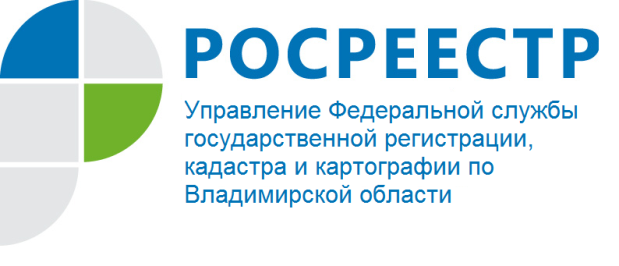 ПРЕСС-РЕЛИЗ Основания и порядок исключения проверок из плана проверок юридических лиц и индивидуальных предпринимателейВ соответствии со статьей 9 Федерального закона от 26.12.2008 № 294-ФЗ                «О защите прав юридических лиц и индивидуальных предпринимателей при осуществлении государственного контроля (надзора) и муниципального контроля» (далее - Закон № 294-ФЗ) плановые проверки проводятся на основании разрабатываемых и утверждаемых ежегодных планов. Постановлением Правительства Российской Федерации от 30.06.2010 № 489 утверждены Правила подготовки органами государственного контроля (надзора) и органами муниципального контроля ежегодных планов проведения плановых проверок юридических лиц и индивидуальных предпринимателей (далее - Правила подготовки планов).Указанными выше нормативными документами установлено, что органы государственного контроля (надзора) разрабатывают проекты планов проведения плановых проверок юридических лиц и индивидуальных предпринимателей и в срок до 1 сентября года, предшествующего году проведения плановых проверок, направляют для рассмотрения в орган прокуратуры.Органы прокуратуры рассматривают проекты ежегодных планов проведения плановых проверок на предмет законности включения в них объектов государственного контроля (надзора) и в срок до 1 октября года, предшествующего году проведения плановых проверок, вносят предложения руководителям органов государственного контроля (надзора) об устранении выявленных замечаний и о проведении при возможности в отношении отдельных юридических лиц, индивидуальных предпринимателей совместных плановых проверок.Органы государственного контроля (надзора) рассматривают предложения органов прокуратуры и по итогам их рассмотрения направляют в органы прокуратуры в срок до 1 ноября года, предшествующего году проведения плановых проверок, утвержденные ежегодные планы проведения плановых проверок.Органы прокуратуры в срок до 1 декабря года, предшествующего году проведения плановых проверок, обобщают поступившие от органов государственного контроля (надзора) ежегодные планы проведения плановых проверок и направляют их в Генеральную прокуратуру Российской Федерации для формирования Генеральной прокуратурой Российской Федерации ежегодного сводного плана проведения плановых проверок.Генеральная прокуратура Российской Федерации формирует ежегодный сводный план проведения плановых проверок и размещает его на официальном сайте Генеральной прокуратуры Российской Федерации в сети "Интернет" в срок до 31 декабря текущего календарного года.Следует отметить, что положения нормативных правовых актов не предусматривают полномочия органов прокуратуры при обобщении органами прокуратуры и формировании Генеральной прокуратурой Российской Федерации сводного плана проведения плановых проверок и размещении его в сети "Интернет" внесение изменений в утвержденные органами государственного контроля (надзора) планы проведения плановых проверок юридических лиц и индивидуальных предпринимателей.Вместе с тем территориальные органы Росреестра сталкиваются с фактами несоответствий включенных в сводный план проведения плановых проверок, размещенный в сети "Интернет", проверок юридических лиц и индивидуальных предпринимателей с проверками, включенными в утвержденные территориальными органами Росреестра планы проведения плановых проверок юридических лиц и индивидуальных предпринимателей.Возникающие в результате разночтения в планах проведения плановых проверок, утвержденных территориальными органами Росреестра, и сводном плане проведения плановых проверок юридических лиц и индивидуальных предпринимателей приводят к дополнительной работе по необходимости приведения их в соответствие.Вместе с тем пункт 7 Правил подготовки планов, определяет допустимые случаи внесения изменений в утвержденные планы проведения плановых проверок. Сведения о внесенных в ежегодный план изменениях направляются в течение 3 рабочих дней со дня их внесения в соответствующий орган прокуратуры на бумажном носителе (с приложением копии в электронном виде) заказным почтовым отправлением с уведомлением о вручении либо в форме электронного документа, подписанного электронной подписью, а также размещаются на официальном сайте в информационно-телекоммуникационной сети "Интернет" в порядке, предусмотренном пунктом 6 настоящих Правил, в течение 5 рабочих дней со дня внесения изменений.Стоит отметить, что указанные Правила не предусматривает возможности внесения изменений в утвержденные планы только в случае несоответствия утвержденного органом государственного контроля (надзора) плана проведения плановых проверок юридических лиц и индивидуальных предпринимателей сводному плану проведения плановых проверок, сформированному Генеральной прокуратурой Российской Федерации и размещенному на сайте Генеральной прокуратуры Российской Федерации в сети "Интернет".При установлении подобных фактов принимаются решения о невозможности проведения проверочного мероприятия.Отдел государственного земельного надзора Управления Росреестра по Владимирской областиО РосреестреФедеральная служба государственной регистрации, кадастра и картографии (Росреестр) является федеральным органом исполнительной власти, осуществляющим функции по государственной регистрации прав на недвижимое имущество и сделок с ним, по оказанию государственных услуг в сфере ведения государственного кадастра недвижимости, проведению государственного кадастрового учета недвижимого имущества, землеустройства, государственного мониторинга земель, навигационного обеспечения транспортного комплекса, а также функции по государственной кадастровой оценке, федеральному государственному надзору в области геодезии и картографии, государственному земельному надзору, надзору за деятельностью саморегулируемых организаций оценщиков, контролю деятельности саморегулируемых организаций арбитражных управляющих. Подведомственными учреждениями Росреестра являются ФГБУ «ФКП Росреестра» и ФГБУ «Центр геодезии, картографии и ИПД». В ведении Росреестра находится ФГУП «Ростехинвентаризация – Федеральное БТИ». 13 октября 2016 года руководителем Росреестра назначена                                В.В. Абрамченко.Контакты для СМИУправление Росреестра по Владимирской областиг. Владимир, ул. Офицерская, д. 33-аБаринов Валерий Юрьевич  - начальник отдела организации, мониторинга и контроляbarinov_vy@vladrosreg.ru(4922) 45-08-26